Jak jsme skládali draky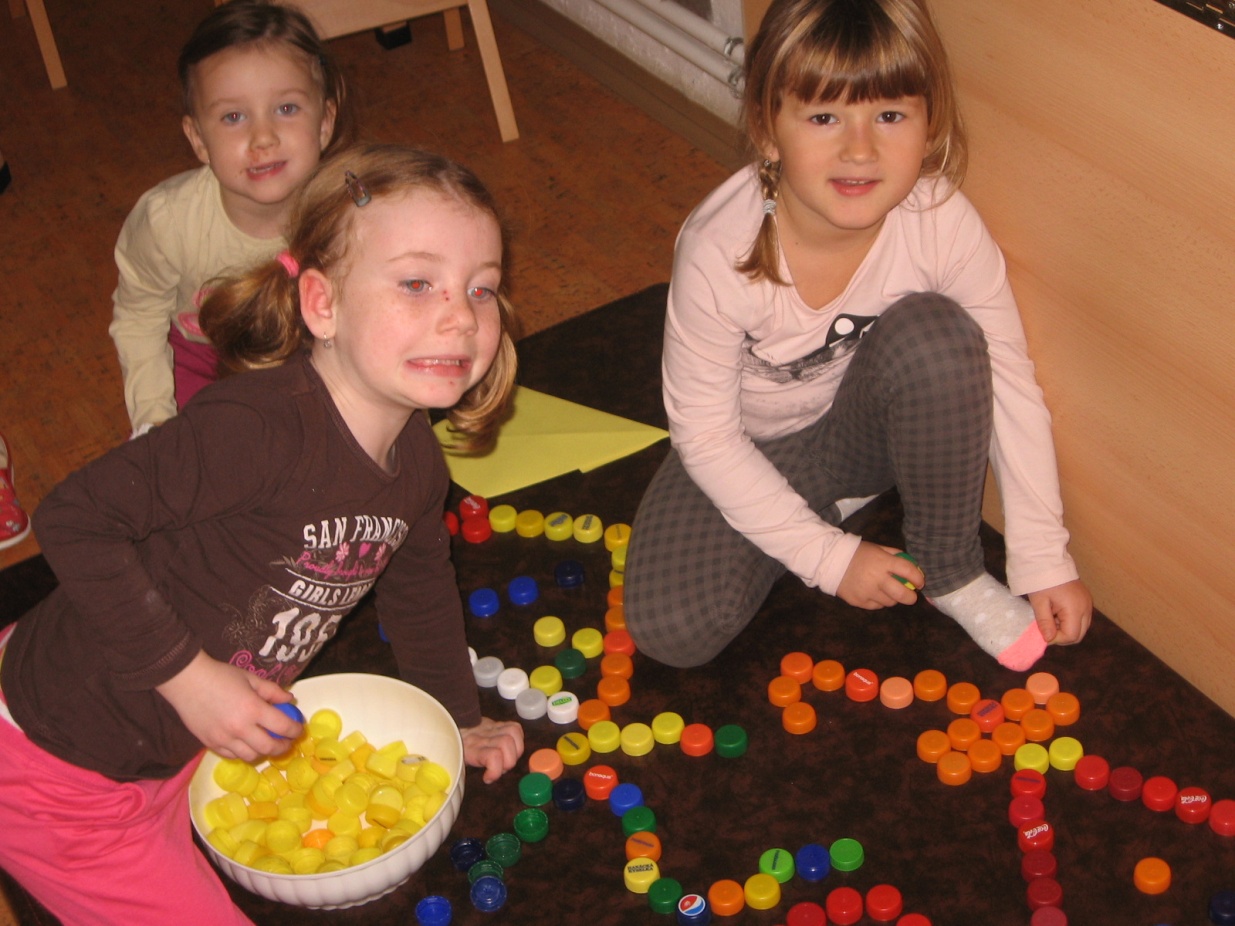 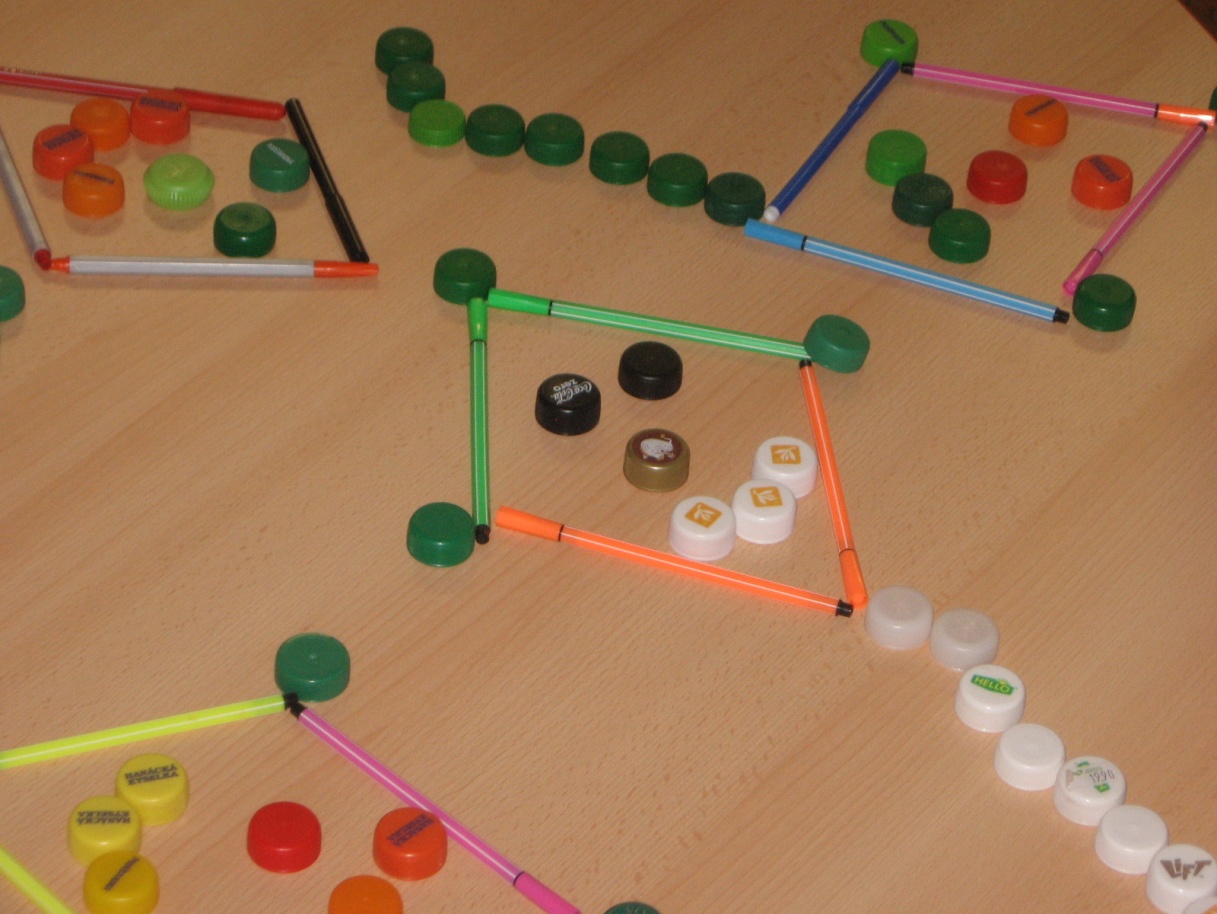 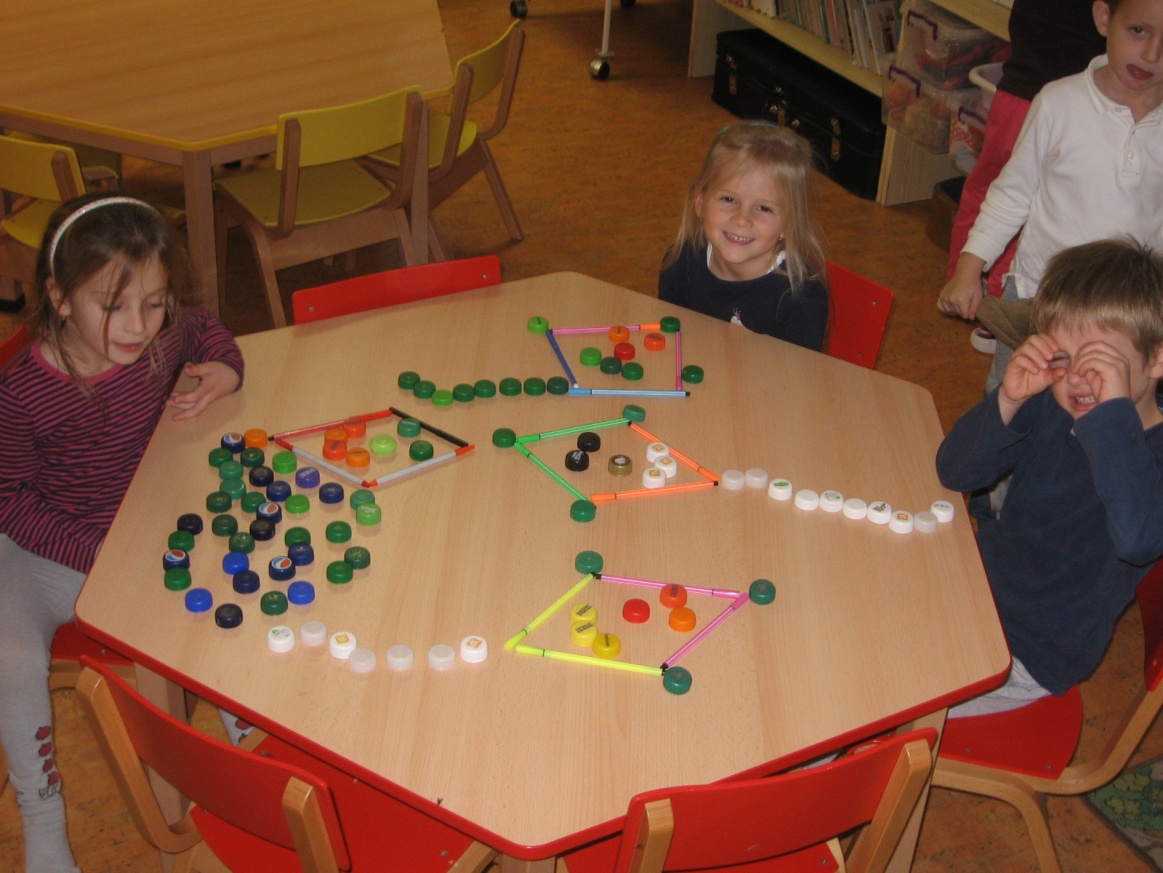 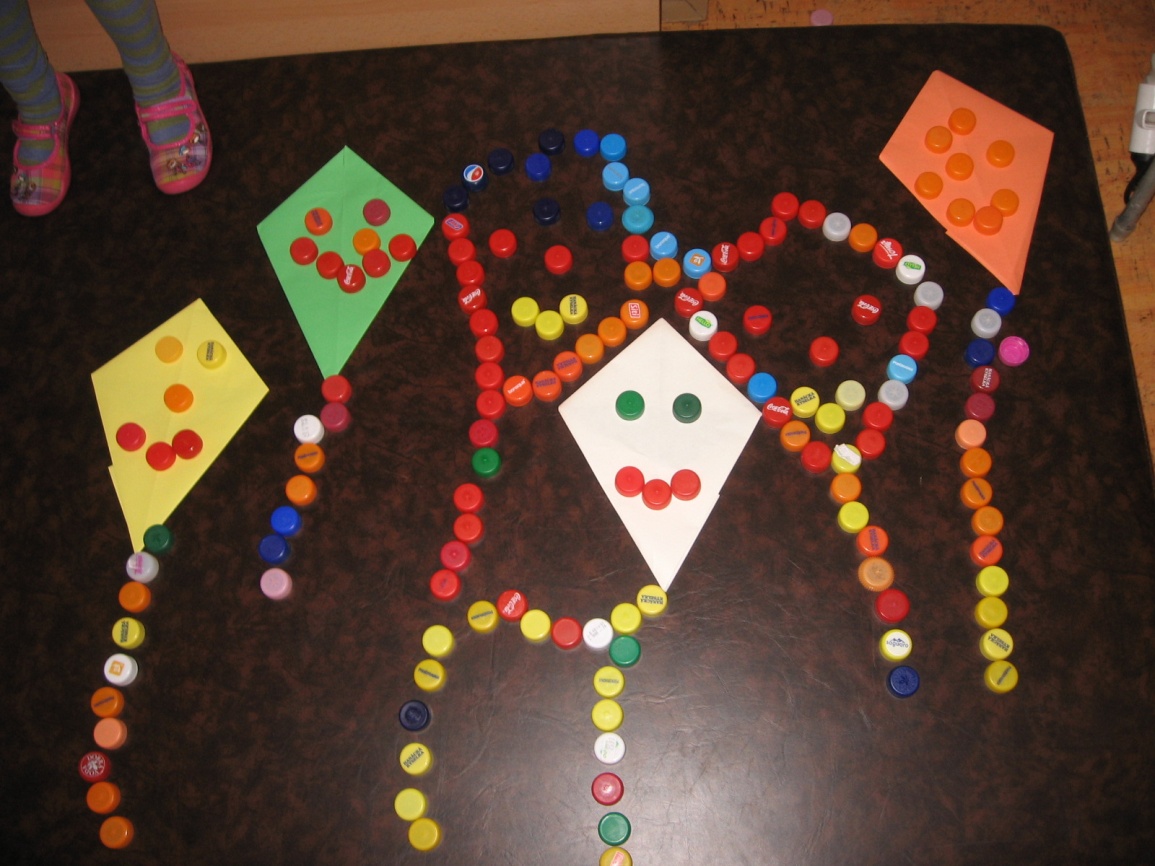 Třída plná „draků“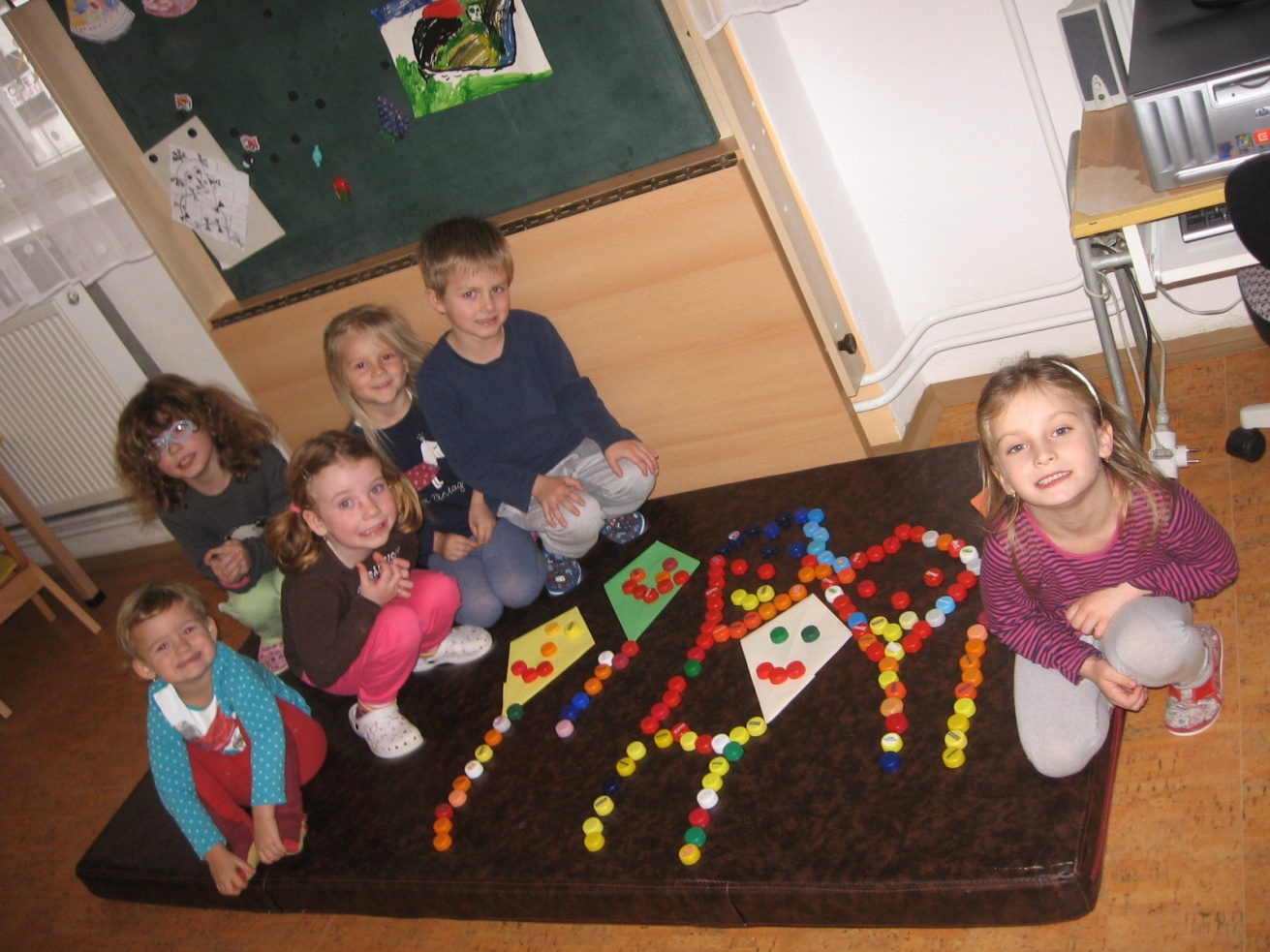 